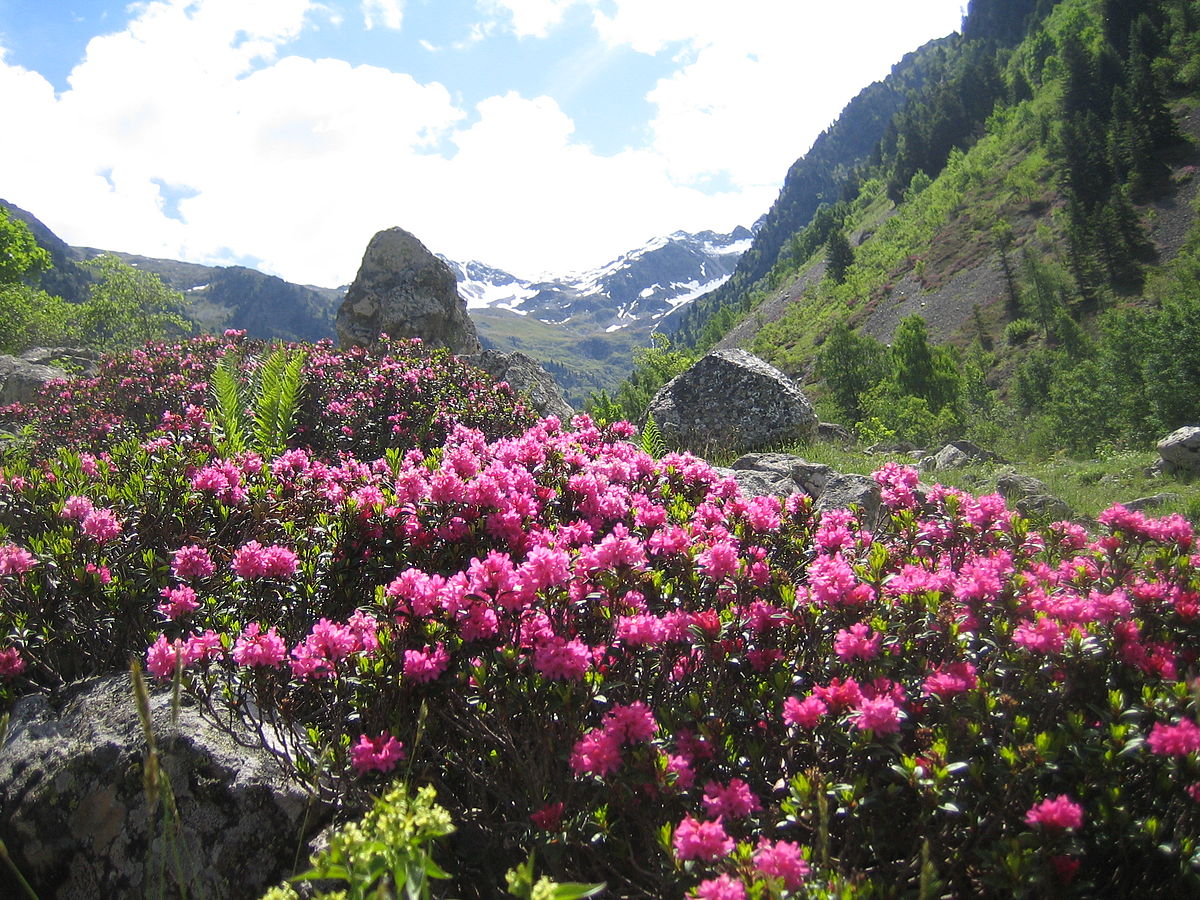 The RhododendronA Publication of:MOUNTAIN STATE COUNCIL OF THE BLIND, INC131 Heritage Pt.Morgantown, WV 26505(773) 572-6304www.mscbwv.orgAUGUST 2021Editors: Public Relations CommitteePresident’s MessageDear MSCB Members,To coincide with the hot weather, things are beginning to heat up for the Mountain State Council of the Blind. Plans are moving along nicely for our upcoming virtual convention. Convention dates are November 5-7. More on that later in this issue. It is time to submit suggestions for Bylaw changes to be voted on during the business meeting at our convention. Send suggestions to Bylaws committee chair Carol McGhee at acmcghee@comcast.netThis is your newsletter. Please help us keep it lively and informative. Article submissions are badly needed. As we approach the Labor Day weekend, I encourage everyone to be vigilant about staying safe. Until next time, stay well.Sincerely,Donna Brown, PresidentMSCB MomentsThis month in MSCB history:Get Moving Together with MSCB and ACB!The West Virginia Walkers team is still moving along. Please consider donating to our team. It is not too late. Our goal is to raise at least $4,000. We have raised a bit over $2,700. MSCB receives 50 percent of the funds we raise. A portion of the money we raise from the Walk goes into our scholarship and technology grant funds. To donate, visit:https://secure.qgiv.com/event/acbwalk2021/team/874084/MSCB State Convention Update:Plans are coming along for our state convention. A schedule is below.Convention dates:  November 5-6Theme:  From the Forest to the TreesEvents schedule:Friday, November 53:00 PM MSCB business meeting7:00 PM Exhibitor presentationsSaturday, November 69:00 Am to 12:00 noon, program speakers1:00 to 4:00 PM, program speakers6:00 PM, virtual banquetApproximately 7:00 PM, auctionPlease consider donating auction items. Gift cards, handmade items, food items, and anything that would be easy to ship is suggested. Tech TalkPodcasts, What are They?One of the latest trends in the technology realm is the volume of available podcasts and the variety of topics. Podcasts are primarily audio presentations or discussions on a given topic. Some podcasts are produced daily, weekly, biweekly, or monthly. What is nice about podcasts is that one can listen to them on various devices. These include, but are not limited to, computers, smart phones, the Victor Reader Stream, and Echo devices. ACB has many podcasts available. How can you learn what podcast are available? Using a computer or Smart Phone, visit:https://www.acbmedia.org/podcasts/On the Victor Reader Stream, press the 1 key until you hear podcasts. Press 2 or 8 until you hear title search and press the pound key. Type in ACB followed by the pound key. You will be presented with all podcasts from ACB. All recorded sessions from the ACB convention are available as podcasts. The best thing about this is that they are free. ACB ActionHave you heard the latest news? ACB turned 60 on July 7 and is going stronger than ever. A lot has changed over those 60 years. The passing of the ADA in 1990, the 2010 passage of the video and communications accessibility legislation, advances in accessible technology, a bit more financial stability for ACB, just to name a few. ACB was established in 1961. Some of you may recall what life was like in 1961. Others may have been too young to remember much or weren’t even born yet. So, I thought it would be fitting to see what you know about life in the 1960’s. Take the short quiz below, and you’ll have to read the September issue of the Rhododendron to see how well you did. What was Life Like in the 1960s Quiz1. What was the price of a gallon of milk in 1960?$0.50$1.20$2.05$0.362. What was the median cost of a single-family home in the 1960s?$5,100$11,900$22,600$28,0003. How many people were age 65 and older in 1960?40.8 million25.4 million64 million16.2 million4. How many older adults were living in their own homes in the 1960s?4.7 million10 million13 million2 millionImportant Announcement:Hello ACB Members,The strength of ACB is our membership and their commitment to the mission of the organization. We will be finalizing the ACB Committee member rosters for this year, and we would welcome new leaders to join our committees. Please drop me a note at dspoone@acb.org or give me a call at (407) 227-4489 if you would like to learn more about an ACB Committee or would like to express your interest in volunteering for an assignment. The list of ACB Committees can be viewed at https://acb.org/committees. You’re not alone in your journey through vision loss and blindness. The American Council of the Blind (ACB) welcomes and accepts you. Guided by its members, ACB advocates for equality of people who are blind and visually impaired, inspires community, and connects you with education, resources, and each other to support your independence.Let’s all work together to fulfill our mission. I look forward to hearing from you.Dan SpooneACB PresidentHealthy LivingEditor’s note:  This information was shared by Larry Johnson, an active member of ACB’s Aging and Vision Loss affiliate (AAVL).Every year about three hundred and fifty thousand Americans fall and break a hip. Of those, forty per cent end up in a nursing home, and twenty per cent are never able to walk again. The three primary risk factors for falling are poor balance, taking more than four prescription medications, and muscle weakness. Elderly people without these risk factors have a twelve-per-cent chance of falling in a year. Those with all three risk factors have almost a hundred-per-cent chance.(From The Way We Age Now, by Atul Gawande, in Annals of Medicine (2007) from dayjar)3 Housekeeping Hints By Mucie Allred1. Change with the seasons.  Summer and winter used to mean mothballs for those winter woolens like blankets, but modern houses are more airtight. 2. Use a diffuser and essential oil to create a room atmosphere such as flowery for relaxing and earthy for grounding.  These being lavender and  Vetiver.  Scents are  interesting to learn.  If you do not have a diffuser…satiate a cotton ball and place it in an ideal location like a dish in the entryway or on a windowsill where solar power will bring out the smell. 3. For humans, the ideal inside humidity is 30 to 60 percent, which can be obtained by placing water near a furnace vent to help you monitor the air comfort.  I use a wine bottle .Cook’s CornerSubmission by Donna BrownIt’s time for another smoothie! Banana Malt1 To 2 frozen very ripe Bananas1 To 2 Tbs Malt powder1 cup Rice Milk (maybe more?)1 teaspoon Vanilla (optional)Break or slice the banana into small chunks and put in ablender. Add malt powder. Add a small amount of the ricemilk and start to blend. Add more rice milk as necessaryuntil the banana goes from chunks to puree, then blend foranother minute or two before adding the rest of the ricemilk and optional vanilla. If you try to blend all theingredients at once you're likely to end up with unblendedbanana chunks. This recipe is a good way to use over-ripebananas, which can be peeled and frozen when on your counter for a bit too long.OATMEAL AND BLUEBERRY SMOOTHIE 1 banana, peeled and cut into chunks3/4 'cup' blueberries1/2 'cup' oat milk or regular milk1/3 'cup' rolled oats1/2 'cup' ice cubes2 tablespoons peanut butter1 tablespoon maple syrup, more or less to tastePlace all ingredients in a blender. Blend on high until smooth, about 30 seconds. Pour into a  thermos and seal tightly. Shake before drinking. Makes 1 large serving.Calendar of EventsAugust 31:  ACB board meeting, 8:00 PM.September 6:  Labor Day.September 13:  It’s 7-up Time!September 14:  8:00 PM MSCB board meeting, open to all members. November 5-7:  MSCB state convention. 